WASHINGTON STATE UNIVERSITYSTUDENT FINANCIAL SERVICES (Effective 10/30/2020)2020-21 Policies, Guidelines and Packaging ChartsEquity State & Institutional Grant Packaging Priority Filing Deadlines-Students entering Fall 2020Group                     	 FAFSA/WASFA 		File Ready		(Effective 10/27/20: On Time File Ready Dates were corrected in packaging and therefore new dates updated above)Definitions:New & Former Student Entering Summer 2020, Fall 2020, Spring 2021 = Admit Term of 2205,2207,2213, no Current Student Service IndicatorCurrent Student = Enrolled at WSU on September 2, 2019 (Fall 2019 Census Day), Current Student Service Indicator (FCO)Equity State & Institutional Grant Packaging Priority Filing Deadlines- Students entering Spring 2021New or Former students entering, spring 2021 or deferred their enrollment from fall 2020 who have submitted a FAFSA or WASFA by February 15th, 2020 file ready by December 1st, 2020. Cougar Commitment eligible students must have applied to WSU by December 1st, 2020.  Check the specific item types within each formula to verify the on-time date. Students who did not meet the priority dates above are packaged on a funds available basis (this includes students attending spring semester only).WCG & CBS Interaction RulesPer State policy, there is 100% coordination between College Bound Scholarship & Washington College Grant Awarding. Regardless of Institutional priority deadlines, CBS eligible students will be awarded for the maximum WCG award they are eligible for up to 65% MFI within available WCG resources. Students within 66%-100% MFI, must be awarded their WCG eligibility (CB award is not included for this group). CBS student prioritization within WCG for maximum WCG awards will not be impacted or reduced by institutional gift equity policies or by institutional WCG-based prioritization policies, such as prioritizing by MFI level.State Aid Award OrderWSU awards state financial aid in the following order (assuming the student meets all eligibility standards for the program in question). Note that if a College Bound awarded student is receiving Passport Scholarship, the College Bound award will be cancelled off.1.  Washington College Grant (WCG)                 		4. College Bound Scholarships (CBS)2.  Passport to College Promise Scholarship     			5. State Work Study (SWS)3.  Other state grant fundsWork Study AwardingWork Study awarding is not included in automated packaging but to be considered for possible funding eligibility, the following applies:Student meets the priority Packaging Priority Filing Deadlines (refer to chart above).Student has checked on their FAFSA they wish to be considered for Work Study fundingStudent must have an Actual Financial Aid Award with at least $4,000 of unmet need eligibilityStudent must find an approved Work Study jobStudent’s completed WSAF is processed and they are manually awarded Work Study by the Work Study Program team, with Vancouver, Tri-Cities and Spokane staff posting their own Work Study AwardsWASFA Awarding – Washington College Grant & Cougar CommitmentStudents who qualify for Washington College Grant & Cougar Commitment Award through the WASFA process are awarded this funding source through the WASFA Packaging Plan. WCG funding eligibility is based off WSU’s packaging policy for awarding these funds (priority dates, MFI ranges and limits). These students are not eligible for funding sources awarded from the FAFSA.Overview of Packaging Changes for Undergraduate Resident StudentsWashington College Grant eligibility expanded to 100% MFI and no deadlines to receive WCG apply if student qualifies, see chart below.WCG MFI ranges of 55%-65%, eligible for College Bound Award, MFI ranges of 70%-100%, entitled to WCG award but no CB award.Students who are receiving Pell Grant and or WCG at MFI range of 70% or lower are eligible for Cougar Commitment grant.Students receiving only WCG at MFI of 70% or higher are eligible for an Institutional Grant based on MFI range below:75% MFI – eligible for $3,500100% MFI – eligible for $2,500Resident Undergraduate Students who are not eligible for Pell Grant and or Washington College Grant, with an EFC of 12,000 or lower, who meet all institutional deadlines, will be awarded funding based on the Institutional Grant awarding chart.If Undergraduate, Resident Student On-Time Quick Reference Guide:Pell + WCG = CC EligiblePell + No WCG = CC EligibleNo Pell + WCG = CC Eligible, if MFI is 70% or belowNo Pell + WCG = IG Eligible, If MFI is 75% or higherNo Pell or WCG + EFC of 12,000 or lower = IG Eligible based on EFC range (refer to IG Chart)College Bound and WCG Awarding Charts: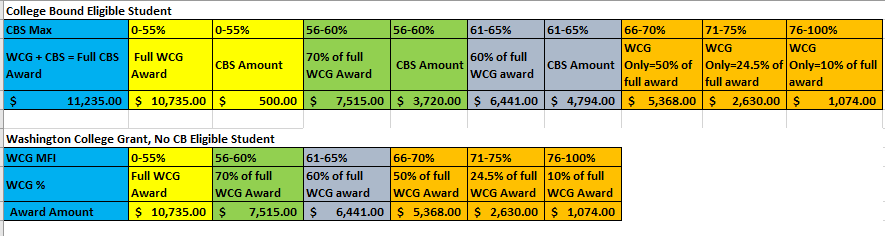 Non-Resident Undergraduates – No changes to WSU Packaging PoliciesIf remaining institutional funds are available, prioritization will be given to late filers who are Pell and or WCG Grant eligible at MFI Range of 55%-65%.                 Undergraduate Packaging Plans:UNDERGRADUATE WASHINGTON RESIDENT On-time STUDENT PACKAGING POLICYPackaging Plan ID: 	21RESONTSelection Criteria:   	All Resident, On-time Undergraduates with File Ready StatusUNDERGRADUATE Resident not On-Time STUDENT PACKAGING POLICYPackaging Plan ID: 	21RESNOT Selection Criteria:   	All Resident, not On-Time Undergraduates with File Ready StatusUNDERGRADUATE Non-Resident On-time STUDENT PACKAGING POLICYPackaging Plan ID: 	21NRONT Selection Criteria:   	All Non-Residents, on-time Undergraduates with File Ready StatusUNDERGRADUATE Non-Resident not On-time STUDENT PACKAGING POLICYPackaging Plan ID: 	21NRNOT Selection Criteria:   	All Non-Residents, not on-time Undergraduates with File Ready StatusUNDERGRADUATE WASFA STUDENT PACKAGING POLICYPackaging Plan ID: 	21WASFA Selection Criteria:   	All WASFA Undergraduates with File Ready StatusUNDERGRADUATE Post-Bac Certified STUDENT PACKAGING POLICYPackaging Plan ID: 	21POSTB Selection Criteria:   	All Post Bacc (only eligible for loans and must be in a certified status)VET MED SCHOOL PACKAGINGPackaging Plan ID: 	FA21.31 Selection Criteria:   	All VETM students with File Ready Status**VETM- this includes the Grad/Prof Unsubsidized DL limit of $20,000 for 9 months added to the base of $20,500- With Unsub added together the total annual Stafford eligibility is $40,500, not to exceed Lifetime limit of $224,000 (as of 4/14/08 in accordance with DCL-08-04). PHARMACY SCHOOL PACKAGINGPackaging Plan ID: 	FA21.41 Selection Criteria:   	All PHAR students with File Ready Status*Pharmacy- this includes the Grad/Prof Unsubsidized Direct Loan of $12,500 for 9 months added to the base of $20,500- With Unsub added together the total annual Direct Loan eligibility is $33,000, not to exceed Lifetime limit of $224,000 (as of 4/14/08 in accordance with DCL-08-04).MEDICAL SCHOOL PACKAGINGPackaging Plan ID: 	FA21.31Selection Criteria:   	All MEDICAL students with File Ready Status***MEDS- Year 1 enrolled for 10 months = $42,722 Grad/Prof Unsubsidized DL, all other years = $40,500 based on 9 monthsGRADUATE STUDENT PACKAGINGPackaging Plan ID: 	FA21.11 Selection Criteria:   	All Graduates with File Ready StatusAll Vet Med and Graduate Students are budgeted as residents due to the fact that the majority receive a tuition waiver (departmental fee waiver –Grads & WUE/WICHE Waiver-Vet Med).MBA STUDENT PACKAGINGPackaging Plan ID: 	FA21.21 Selection Criteria:   	All BUSN with File Ready StatusMBA Students budgets will reflect resident and non-resident tuition rates as this group typically does not receive tuition waivers.  Global MBA Students, For Financial Aid purposes, the following apply:OMBA students, aid automatically disburses at minimum of 3 credits=halftime, however COA budget reflects 5 creditsEOMBA students, aid automatically disburses at minimum of 5 credits=halftime, however COA budget reflects 10 creditsFall Only Financial Aid Packages GuidelinesLoans are prorated at the time of packaging, most students will be packaged assuming fulltime enrollment often with a full year package as many do not apply to graduate in fall until after packaging has happened.In the case where a student is going from a full year package to fall only, all of their aid, including loans will be adjusted to the allowable amount for fall semester.If student is a resident receiving the $100 SEOG award, this amount is cut in half to $50.For Loans, the student is eligible for half of the full year amount.If a student is awarded a full year scholarship, forward the student information to the scholarships team to assess what change will be needed.If a student goes from a fall only to a full year (no longer graduating) their package has to be repackaged manually by the packaging team.Students changing careers between terms are repackaged by the packaging team.The following tables are located in myWSU at WSU>WSU Pages:Institutional Grant TableWashington College Grant TableCollege Bound TableInstitutional Grant Awarding Charts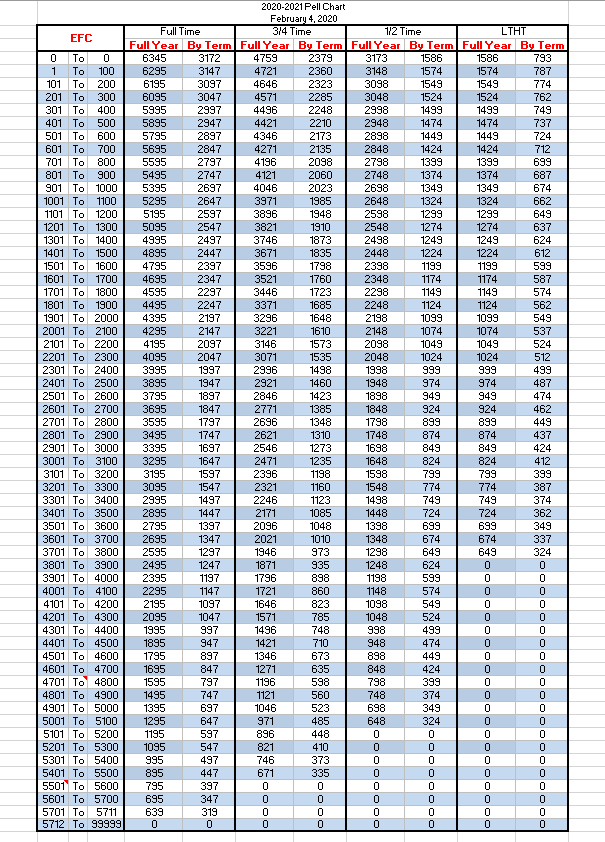 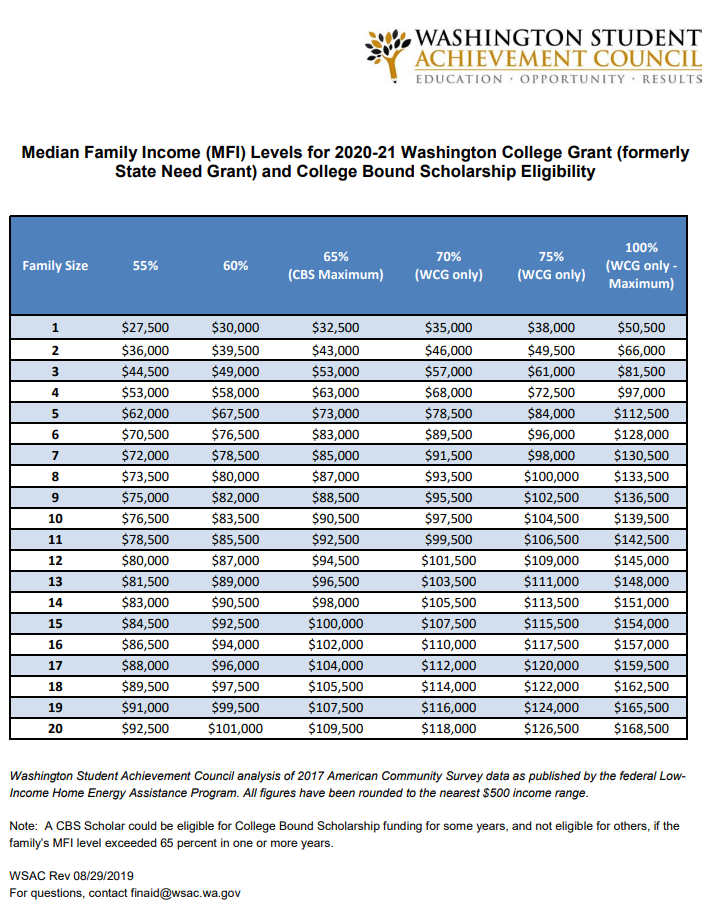 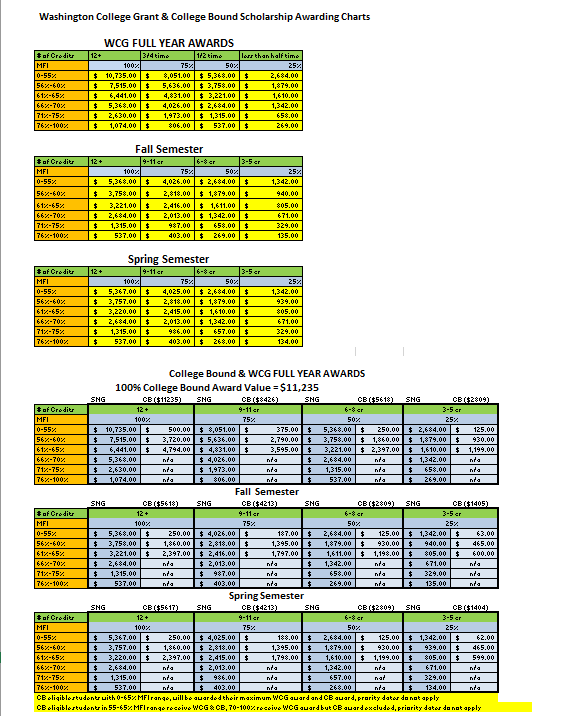 New Freshman/Transfer or Former Student ReturningFebruary 15, 2020October 31st , 2020Current/Continuing StudentsDecember 15, 2019October 31st , 2020 Packaging Plan IDDescription21NRNOT2021 UGRD NonRes Not On-Time21NRONT2021 UGRD NonRes On-Time21POSTB2021 UGRD Post-Bacc Cert21RESNOT2021 UGRD Res Not On-Time21RESONT2021 UGRD Res On-Time21WASFA2021 UGRD WASFAItem TypeDescriptionAward RangeOn-Time Date/complete date (Refer to Equity Grant Funding Groups Chart)EFC Req/MFIPlan/ Equation900101001010Pell Grant$606-$6,345No DeadlinesEFC< or =5,711.01900101001020SEOG$100 Pell Match- ResidentsDeadlines ApplyEFC< or =12,000.02900103004005Washington College Grant55% = $10,73560% = $7,51565% = $6,441 70% = $5,368 75% = $2,630 100% = $1,074 (MFI Chart provided by WSAC 8/29/19)No DeadlinesWCG eligible up to 100% MFI CB eligible - 70%-100% MFI (No CB awarded).03900103004015College Bound$1-$11,235 (met with WCG for MFI Ranges of 55%-65% and CB)(met with WCG &Passport & if awarded Passport, CB will be adjusted to cap of $11,235) No Deadlines“OK to Award” CB Cruncher65% MFI.04900105005055Cougar Commitment Grant$1-$12,170 Value w/other awards- Pullman Campus Cap = $12,170 ($6,085/sem)- Vancouver Campus Cap = $10,800 ($5,400/sem)- Tri-Cities Campus Cap = $11,144 ($5,572/sem)- Everett Campus Cap = $10,728 ($5,364/sem)- Spokane Campus Cap = $10,784 ($5,392/sem)- Global Campus Cap = $10,616 ($5,308/sem)Met w/ Pell, WCG, SEOG & CB first and then CC is applied up to Cap/Need eligibilityCurrent Student OT by 12/15/19 & FR by 10/31/2020New StudentOT by 2/15/20 & FR by 10/31/2020(var char 4)Pell Recipient and or WCG MFI of 70% or less.05900105005000Institutional GrantAward according to Institutional Grant Chart; No WCG, Pell, or Cougar Commitment Awarded as a general rule.Deadlines ApplyEFC<or=12,000.06900105005000Institutional GrantWCG MFI Ranges 75-100%75% MFI - $3,500100% MFI - $2,500Deadlines Apply75%-100% MFI not a Pell Recipient, up to need amount901501006200Nursing Loan$5,000<7/1/20<20,000.07901501001001Subsidized Direct LoanUp to $5,500 (see Annual Loan Limits Chart); Prorate loans for early graduates per regs.No DeadlinesNeed.08901501002001Unsubsidized Direct LoanUp to $7,000 (see Annual Loan Limits Chart) Prorate loans for early graduates per regs.No DeadlinesMin. 6 Cr..09901501003001PLUS LoanUp to Cost of AttendanceNo DeadlinesN/A.10Resident Pell & Washington College Grant Eligible StudentsResident Pell & Washington College Grant Eligible StudentsResident Pell & Washington College Grant Eligible StudentsResident Pell & Washington College Grant Eligible StudentsWashington College Grant MFI RangeCougar Commitment Grant EligibleInstitutional Grant EligibleInstitutional Deadlines ApplyInstitutional Deadlines ApplyInstitutional Deadlines Apply55%yesnoYesYesYes60%yesnoYesYesYes65%yesnoYesYesYes70%yesnoyesyesyes75%yesnoyesyesyes100%yesnoyesyesyesResident WCG only Students (Students is not receiving Pell Grant funds)Resident WCG only Students (Students is not receiving Pell Grant funds)Resident WCG only Students (Students is not receiving Pell Grant funds)Resident WCG only Students (Students is not receiving Pell Grant funds)Washington College Grant MFI RangeCougar CommitmentInstitutional GrantInstitutional Deadlines ApplyInstitutional Deadlines ApplyInstitutional Deadlines Apply55%yesnoYesYesYes60%yesnoYesYesYes65%yesnoYesYesYes70%yesnoyesyesyes75%no$3,500                     yesyesyes100%no$2,500yesyesyesItem TypeDescriptionAward RangeOn-Time Date/complete date (Refer to Equity Grant Funding Groups Chart)EFC Req or MFIPlan/ Equation900101001010Pell Grant$606-$6,345No DeadlinesEFC< or =5,711.01900103004005Washington College Grant55% = $10,73560% = $7,51565% = $6,44170% = $5,368 75% = $2,630 100% = $1,074 (MFI Chart provided by WSAC 8/29/19)No DeadlinesWCG eligible up to 100% MFI CB eligible - 70%-100% MFI (No CB awarded).03900103004015College Bound$1-$11,234 (met with WCG and CB)(met with WCG &Passport & if awarded Passport, CB will be adjusted to cap of $11,234)No Deadlines“OK to Award” CB Cruncher65% MFI.04901501006200Nursing Loan$5,000<7/1/20<20,000.07901501001001Subsidized Direct LoanUp to $5,500 (see Annual Loan Limits Chart); Prorate loans for early graduates per regs.N/ANeed.08901501002001Unsubsidized Direct LoanUp to $7,000 (see Annual Loan Limits Chart) Prorate loans for early graduates per regs.N/AMin. 6 Cr..09901501003001PLUS LoanUp to Cost of AttendanceN/AN/A.10Item TypeDescriptionAward RangeOn-Time Date/complete date (Refer to Equity Grant Funding Groups Chart)EFC ReqPlan/ Equation900101001010Pell Grant$606-$6,345EntitlementEFC< or =5,711.01900101001020SEOG$1,250 Non-ResidentsCurrent Student OT by 12/15/19 & FR by 2/15/2020New StudentOT by 10/31/20 & FR by 10/31/2020(var char 4)EFC< or =12,000.02901501006200Nursing Loan$5,000<7/1/20<20,000.07901501001001Subsidized Direct LoanUp to $5,500 (see Annual Loan Limits Chart); Prorate loans for early graduates per regs.N/ANeed.08901501002001Unsubsidized Direct LoanUp to $7,000 (see Annual Loan Limits Chart) Prorate loans for early graduates per regs.N/AMin. 6 Cr..09901501003001PLUS LoanUp to Cost of AttendanceN/AN/A.10Item TypeDescriptionAward RangeOn-Time Date/complete date (Refer to Equity Grant Funding Groups Chart)EFC ReqPlan/ Equation900101001010Pell Grant$606-$6,345EntitlementEFC< or =5,711.01901501006200Nursing Loan$5,000<7/1/20<20,000.07901501001001Subsidized Direct LoanUp to $5,500 (see Annual Loan Limits Chart); Prorate loans for early graduates per regs.N/ANeed.08901501002001Unsubsidized Direct LoanUp to $7,000 (see Annual Loan Limits Chart) Prorate loans for early graduates per regs.N/AMin. 6 Cr..09901501003001PLUS LoanUp to Cost of AttendanceN/AN/A.10Item TypeDescriptionAward RangeOn-Time Date/complete date (Refer to Equity Grant Funding Groups Chart)MFIPlan/ Equation900103004020Washington College Grant55% = $10,73560% = $7,51565% = $6,44170% = $5,368 75% = $2,630 100% = $1,074 (MFI Chart provided by WSAC 8/29/19)No Deadlines applyWCG eligible up to 100% MFI CB eligible - 70%-100% MFI (No CB awarded).03900103004030College Bound$1-$11,235 (met with WCG and CB)(met with WCG &Passport & if awarded Passport, CB will be adjusted to cap of $11,235)No Deadlines“OK to Award” CB Cruncher65% MFI.04900505005056Cougar Commitment Grant$1-$12,170 Value w/other awards- Pullman Campus Cap = $12,170 ($6,085/sem)- Vancouver Campus Cap = $10,800 ($5,400/sem)- Tri-Cities Campus Cap = $11,144 ($5,572/sem)- Everett Campus Cap = $10,728 ($5,364/sem)- Spokane Campus Cap = $10,784 ($5,392/sem)- Global Campus Cap = $10,616 ($5,308/sem)Met w/ Pell, WCG, SEOG & CB first and then CC is applied up to Cap/Need eligibilityCurrent Student OT by 12/15/19 & FR by 2/15/2020New StudentOT by 10/31/20 & FR by 10/31/2020(var char 4)WCG MFI of 70% or less.05900105005000Inst. GrantAward according to Institutional Grant Chart; No WCG, or Cougar Commitment Awarded as a general rule.Deadlines ApplyEFC<or=12,000900105005000Inst GrantWCG MFI Ranges 75-100%75% MFI - $3,500100% MFI- $2,500Deadlines Apply75%-100% MFI up to need eligibility.06Resident WASFA WCG Students Resident WASFA WCG Students Resident WASFA WCG Students Resident WASFA WCG Students Washington College Grant MFI RangeCougar CommitmentInstitutional GrantDeadlinesDeadlinesDeadlines55%yesnoYesYesYes60%yesnoYesYesYes65%yesnoYesYesYes70%yesnoyesyesyes75%no$3,500yesyesyes100%no$2,500yesyesyesItem TypeDescriptionAward RangeOn-Time Date/complete date (Refer to Equity Grant Funding Groups Chart)EFC ReqPlan/ Equation901501001001Subsidized Direct LoanUp to $5,500 (see Annual Loan Limits Chart); Prorate loans for early graduates per regs.N/ANeed.08901501002001Unsubsidized Direct LoanUp to $7,000 (see Annual Loan Limits Chart) Prorate loans for early graduates per regs.N/AMin. 6 Cr..09901501003001PLUS LoanUp to Cost of AttendanceN/AN/A.10Item TypeDescriptionAward RangeOn-Time DateResidency and Misc. Req.EFC ReqPlan/ Equation901501006100Fed Veterinary Med LoanNot mass packaged - will award later Fall semesterN/A901501002070Grad/Prof Unsubsidized DL$Up to $40,500 VETM**N/AN/AN/A.30901501007001Graduate PLUS$200- up to Cost of Attendance N/AN/AN/A.20Item TypeDescriptionAward RangeOn-Time DateResidency and Misc. Req.EFC ReqPlan/ Equation901501006000Federal Pharmacy LoanNot mass packaged - will award later Fall semesterN/A901501002070Grad/Prof Unsubsidized DL$Up to $33,000 PHAR*N/AN/AN/A.309015010070001Graduate PLUS$200- up to Cost of Attendance N/AN/AN/A.20Item TypeDescriptionAward RangeOn-Time DateResidency and Misc. Req.EFC ReqPlan/ Equation901501002070Grad/Prof Unsubsidized DLMEDS Career loan eligibility based on year in program***N/AN/AN/A.30901501007001Graduate PLUS$200- up to Cost of Attendance N/AN/AN/A.20Item TypeDescriptionAward RangeOn-Time DateResidency and Misc. Req.EFC ReqPlan/ Equation900505001050Departmental Fee Waiver placeholder*$11,430 (non-nursing grad)**$16,718 (grad nursing)N/A*N/A**Nursing ProgramGrad Career & has OFAW for 2203Meets Need901501006200Nursing Loan$5,000<7/1/19Nursing Program<20,000.07901501002001Unsubsidized DL Loan$200 - $20,500N/AN/AN/A.09901501007001Graduate PLUS$200 - up to Cost of Attendance N/AN/AN/A.20Item TypeDescriptionAward RangeOn-Time DateResidency and Misc. Req.EFC ReqPlan/ Equation901501002001Unsubsidized DL Loan$200 - $20,500N/AN/AN/A.09901501007001Graduate PLUS$200 - up to Cost of Attendance N/AN/AN/A.202020-21 DL Disbursement Plans2020-21 DL Disbursement PlansOld Disbursement PlanNew Disbursement PlanD1 (Full Year)DA (Full Year)D2 (Fall Only)DF (Fall Only)D3 (Spring Only)DS (Spring Only)FEDERAL DIRECT LOAN ITEM TYPES AND INTEREST RATESFEDERAL DIRECT LOAN ITEM TYPES AND INTEREST RATESPRE SEQUESTRATIONTable 1: Loans that will be posted and or disbursed BEFORE October 1, 2020Table 1: Loans that will be posted and or disbursed BEFORE October 1, 2020901501001001Sub (1.059%)901501001002Sub (1.059%)901501001003Sub (1.059%)901501001004Sub (1.059%)901501001005Sub (1.059%)901501001006Sub (1.059%)901501001007Sub (1.059%)901501001008Sub (1.059%)901501002001Unsub (1.059%)901501002002Unsub (1.059%)901501002003Unsub (1.059%)901501002004Unsub (1.059%)901501002005Unsub (1.059%)901501002006Unsub (1.059%)901501002007Unsub (1.059%)901501002008Unsub (1.059%)901501002070Grad/Prof Unsub (1.059%)901501002071Grad/Prof Unsub (1.059%)901501002072Grad/Prof Unsub (1.059%)901501002073Grad/Prof Unsub (1.059%)901501002074Grad/Prof Unsub (1.059%)901501002075Grad/Prof Unsub (1.059%)901501003001PLUS (4.236%)901501003002PLUS (4.236%)901501003003PLUS (4.236%)901501003004PLUS (4.236%)901501003005PLUS (4.236%)901501013010 (Only for Loans Team Use)PLUS Ck to Parent (4.236%)901501013011 (Only for Loans Team Use)PLUS Ck to Parent (4.236%)901501013012 (Only for Loans Team Use)PLUS Ck to Parent (4.236%)901501013013 (Only for Loans Team Use)PLUS Ck to Parent (4.236%)901501013014 (Only for Loans Team Use)PLUS Ck to Parent (4.236%)901501007001GPLUS (4.236%)901501007002GPLUS (4.236%)901501007003GPLUS (4.236%)901501007004GPLUS (4.236%)901501007005GPLUS (4.236%)FEDERAL DIRECT LOAN ITEM TYPES AND INTEREST RATESFEDERAL DIRECT LOAN ITEM TYPES AND INTEREST RATESPOST SEQUESTRATIONPOST SEQUESTRATIONTable 1: Loans that will be posted and or disbursed AFTER October 1, 2020Table 1: Loans that will be posted and or disbursed AFTER October 1, 2020901501001071Sub Sequest. (1.???%)901501001072Sub Sequest. (1.???%)901501001073Sub Sequest. (1.???%)901501001074Sub Sequest. (1.???%)901501001075Sub Sequest. (1.???%)901501001076Sub Sequest. (1.???%)901501002081Unsub Sequest. (1.???%)901501002082Unsub Sequest. (1.???%)901501002083Unsub Sequest. (1.???%)901501002084Unsub Sequest. (1.???%)901501002085Unsub Sequest. (1.???%)901501002086Unsub Sequest. (1.???%)901501003041PLUS Sequest. (4.???%)901501003042PLUS Sequest. (4.???%)901501003043PLUS Sequest. (4.???%)901501003044PLUS Sequest. (4.???%)901501003045PLUS Sequest. (4.???%)901501003046PLUS Sequest. (4.???%)901501013020 (Only for Loans Team Use)PLUS Seq Ck to Parent (4.???%)901501013021 (Only for Loans Team Use)PLUS Seq Ck to Parent (4.???%)901501013022 (Only for Loans Team Use)PLUS Seq Ck to Parent (4.???%)901501013023 (Only for Loans Team Use)PLUS Seq Ck to Parent (4.???%)901501013024 (Only for Loans Team Use)PLUS Seq Ck to Parent (4.???%)901501007031GPLUS Sequest. (4.???%)901501007032GPLUS Sequest. (4.???%)901501007033GPLUS Sequest. (4.???%)901501007034GPLUS Sequest. (4.???%)901501007035GPLUS Sequest. (4.???%)901501007036GPLUS Sequest. (4.???%)901501012081Grad/Prof Unsub Sequest. (1.???%)901501012082Grad/Prof Unsub Sequest. (1.???%)901501012083Grad/Prof Unsub Sequest. (1.???%)901501012084Grad/Prof Unsub Sequest. (1.???%)901501012085Grad/Prof Unsub Sequest. (1.???%)901501012086Grad/Prof Unsub Sequest. (1.???%)                 2020-21 Institutional Grant Awarding Chart - Full Year                 2020-21 Institutional Grant Awarding Chart - Full Year                 2020-21 Institutional Grant Awarding Chart - Full Year                 2020-21 Institutional Grant Awarding Chart - Full YearEFC RANGE12+ Credits9-11 Credits6-8 Credits0-6,000$6,500$4,875$3,2506,001-7,000$5,400$4,050$2,7007,001-8,000$4,300$3,225$2,1508,001-9,000$3,200$2,400$1,6009,001-10,000$2,100$1,575$1,05010,001-11,000$1,000$750$50011,001-12,000$600$450$300             2020-21 Institutional Grant Awarding Chart - Semester             2020-21 Institutional Grant Awarding Chart - Semester             2020-21 Institutional Grant Awarding Chart - Semester             2020-21 Institutional Grant Awarding Chart - SemesterEFC RANGE12+ Credits9-11 Credits6-8 Credits0-6,000$3,250$2,437$1,6256,001-7,000$2,700$2,025$1,3507,001-8,000$2,150$1,612$1,0758,000-9,000$1,600$1,200$8009,001-10,000$1,050 $787$52510,001-11,000$500 $375$25011,001-12,000$300$225$150